Warszawa, dnia 20 grudnia 2016 r.

Poz. 2091ROZPORZ
ĄDZENIE

MINISTRA ROLNICTWA I ROZWOJU WSI')

z dnia 20 grudnia 2016 r.

w sprawie zarządzenia środków związanych z wystąpieniem wysoce zjadliwej grypy ptakówNa podstawie art. 47 ust. I ustawy z dnia 11 marca 2004 r, o ochronie zdrowia zwierząt oraz zwalczaniu chorób zakaźnych zwierząt (Dz. U. z 2014 r. poz. 1539, z 2015 r. poz. 266 i 470 oraz z 2016 r. poz. 1605) zarządza się, co następuje:§ 1.. 1. W związku z wystąpieniem wysoce zjadliwej grypy ptaków wywołanej wirusem grypy A podtypu H5 i 1-17, na terytorium Rzeczypospolitej Polskiej:1) zakazuje się:organizowania targów, wystaw, pokazów lub konkursów z udziałem żywych kur, kaczek, gęsi, indyków, przepiórek, perlic, strusi oraz innych bezgrzebieniowców, gołębi, bażantów i kuropatw, z wyłączeniem lotów treningowych lub lotów konkursowych gołębi,przechowywania i prezentacji w celu sprzedaży, oferowania do sprzedaży, sprzedaży, dostarczania oraz każdego innego sposobu zbycia ptaków, o których mowa w lit. a, na targowiskach,pojenia drobiu oraz ptaków utrzymywanych przez człowieka wodą ze zbiorników, do których dostęp mają dzikie ptaki,wnoszenia i wwożenia na teren gospodarstwa, w którym jest utrzymywany drób, zwłok dzikich ptaków lub tusz ptaków łownych;2) nakazuje się:odosobnienie drobiu lub innych ptaków w gospodarstwie, w szczególności w zamkniętych obiektach budowlanych lub innych miejscach, w sposób uniemożliwiający kontakt z drobiem lub innymi ptakami utrzymywanymi w innych gospodarstwach oraz ograniczający ich kontakt z dzikimi ptakami,zgłaszanie do powiatowego lekarza weterynarii miejsc, w których jest utrzymywany drób lub inne ptaki, z wyłączeniem ptaków utrzymywanych stale w pomieszczeniach mieszkalnych,utrzymywanie drobiu w sposób wykluczający jego dostęp do zbiorników wodnych, do których dostęp mają dzikie ptaki,zgłaszanie powiatowemu lekarzowi weterynarii właściwemu dla miejsca wysyłki, co najmniej na 24 godziny przed przemieszczeniem, informacji o planowanym przemieszczeniu przesyłek drobiu obejmujących:rodzaj przesyłki, ze wskazaniem odpowiednio gatunku drobiu, piskląt jednodniowych albo jaj wylęgowych,datę przemieszczenia,I) Minister Rolnictwa i Rozwoju Wsi kieruje działem administracji rządowej — rolnictwo, na podstawie § 1 ust. 2 pkt 1 rozporządzenia Prezesa Rady Ministrów z dnia 17 listopada 2015 r. w sprawie szczegółowego zakresu działania Ministra Rolnictwa i Rozwoju Wsi (Dz. U. poz. 1906).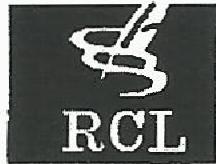 podpisany przez Marek Gilach -Daia: 2016.12.20 11:S4:20 CET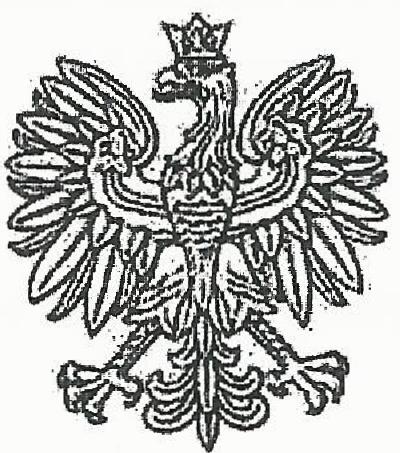 DZIENNIK USTAWRZECZYPOSPOLITEJ POLSKIEJ